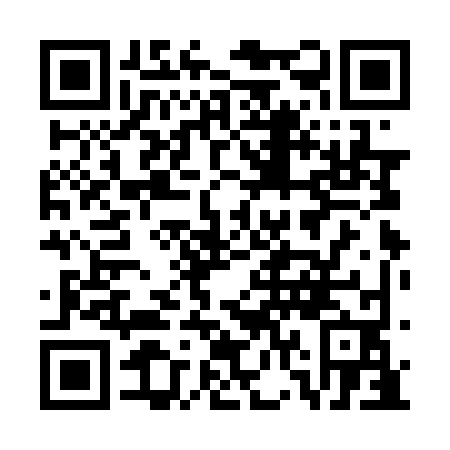 Prayer times for Valley Cross Roads, Nova Scotia, CanadaMon 1 Jul 2024 - Wed 31 Jul 2024High Latitude Method: Angle Based RulePrayer Calculation Method: Islamic Society of North AmericaAsar Calculation Method: HanafiPrayer times provided by https://www.salahtimes.comDateDayFajrSunriseDhuhrAsrMaghribIsha1Mon3:325:291:176:409:0511:022Tue3:325:291:176:409:0411:013Wed3:335:301:176:409:0411:014Thu3:345:311:176:399:0411:005Fri3:365:311:186:399:0410:596Sat3:375:321:186:399:0310:587Sun3:385:331:186:399:0310:578Mon3:395:341:186:399:0210:569Tue3:405:341:186:399:0210:5510Wed3:425:351:186:389:0110:5411Thu3:435:361:186:389:0110:5312Fri3:445:371:196:389:0010:5213Sat3:465:381:196:388:5910:5114Sun3:475:391:196:378:5910:5015Mon3:495:401:196:378:5810:4816Tue3:505:411:196:378:5710:4717Wed3:525:421:196:368:5610:4518Thu3:535:431:196:368:5510:4419Fri3:555:441:196:358:5410:4320Sat3:575:451:196:358:5410:4121Sun3:585:461:196:348:5310:3922Mon4:005:471:196:348:5210:3823Tue4:025:481:196:338:5110:3624Wed4:035:491:196:338:4910:3525Thu4:055:501:196:328:4810:3326Fri4:075:511:196:318:4710:3127Sat4:085:521:196:318:4610:2928Sun4:105:531:196:308:4510:2829Mon4:125:541:196:298:4410:2630Tue4:145:551:196:288:4310:2431Wed4:155:571:196:288:4110:22